/08 RM 04512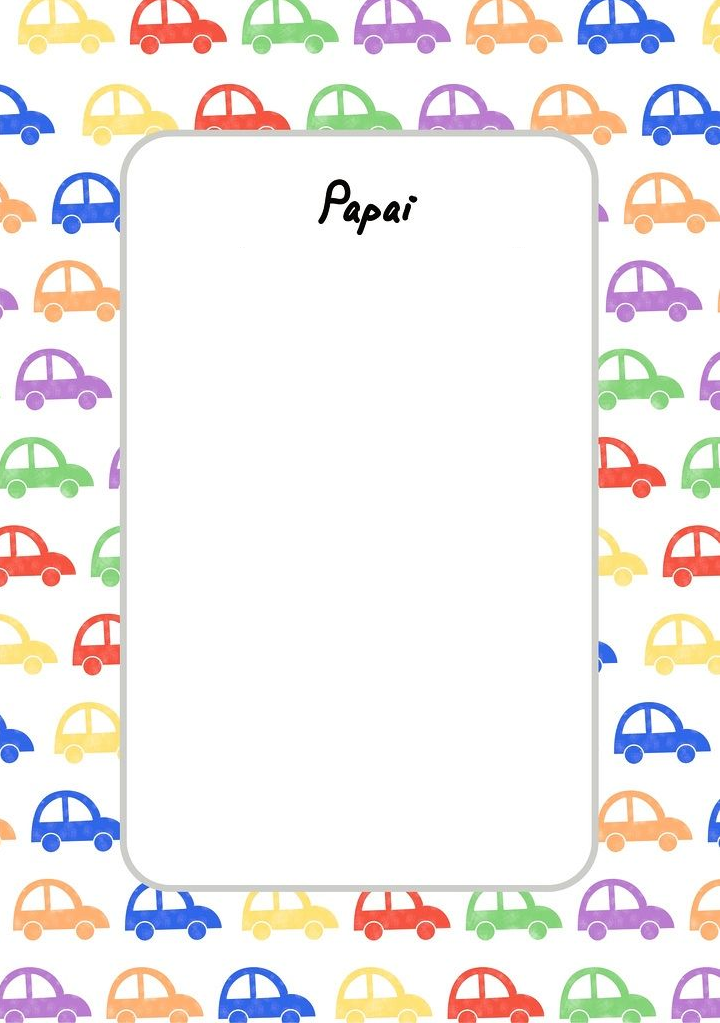 